Об утверждении местных нормативов градостроительного проектирования Малолызинского сельского поселения Балтасинского  муниципального района Республики ТатарстанВ соответствии со ст. 29.4 Градостроительного кодекса Российской Федерации, Совет Малолызинского сельского поселения Балтасинского муниципального района Республики Татарстан решил:1. Утвердить местные нормативы градостроительного проектирования Малолызинского сельского поселения Балтасинского муниципального района Республики Татарстан согласно приложению. 2. Настоящее решение обнародовать путём размещения на официальном сайте Балтасинского муниципального района  baltasi.tatar.ru  и на информационных стендах  Малолызинского сельского  поселения.3.  Контроль за исполнением возложить на  постоянную комиссию по благоустройству, строительству, защите прав и охране общественного порядка.Глава Малолызинского сельского поселения                                   С.А.МухинПриложение к Решению Совета Малолызинского сельского поселения Балтасинского муниципального района Республики ТатарстанОт 22.05.2018г. №165МЕСТНЫЕ  НОРМАТИВЫ ГРАДОСТРОИТЕЛЬНОГО ПРОЕКТИРОВАНИЯ МАЛОЛЫЗИНСКОГО СЕЛЬСКОГО ПОСЕЛЕНИЯ БАЛТАСИНСКОГО МУНИЦИПАЛЬНОГО РАЙОНА РЕСПУБЛИКИ ТАТАРСТАН2018 годСОДЕРЖАНИЕОБЩИЕ ПОЛОЖЕНИЯМестные нормативы градостроительного проектирования Малолызинского сельского поселения Балтасинского муниципального района Республики Татарстан (далее – нормативы) разработаны в соответствии с законодательством Российской Федерации, Республики Татарстан и нормативно-правовыми актами Балтасинского муниципального района Республики Татарстан.Вопросы, не урегулированные настоящими нормативами, регулируются законами и нормативно-техническими документами, действующими на территории Российской Федерации, в соответствии с требованиями Федерального закона от 27.12.2002 г. № 184-ФЗ «О техническом регулировании».Настоящие нормативы обязательны для всех субъектов градостроительной деятельности, осуществляющих свою деятельность на территории Малолызинского сельского поселения Балтасинского муниципального района Республики Татарстан, независимо от их организационно- правовой формы.Утверждение местных нормативов градостроительного проектирования, внесение в них изменений осуществляется в соответствии с федеральным законодательством, законодательством Республики Татарстан, нормативными правовыми актами органов местного самоуправления Малолызинского сельского поселения Балтасинского муниципального района Республики Татарстан.Настоящие нормативы устанавливают совокупность расчетных показателей минимально допустимого уровня обеспеченности объектами местного значения поселения населения сельского поселения; расчетных показателей максимально допустимого уровня территориальной доступности таких объектов для населения сельского поселения.К объектам местного значения поселения, для которых устанавливаются расчетные показатели минимально допустимого уровня обеспеченности населения сельского поселения и расчетные показатели максимально допустимого уровня территориальной доступности таких объектов для населения сельского поселения, относятся объекты, относящиеся к следующим областям:электро-, тепло-, газо- и водоснабжения населения, водоотведения; автомобильные дороги местного значения в границах населенных пунктов, объектытранспорта местного значения поселения; жилищного строительства, осуществляемого в целях обеспечения прав граждан,нуждающихся в социальной защите; культуры, массового отдыха, досуга; информатизации и связи;физической культуры и массового спорта;сбора и вывоза бытовых отходов; благоустройства и озеленения; оказания ритуальных услуг;социального обеспечения и социальной защиты. 1.7.Нормативы включают в себя следующие части:основную часть (расчетные показатели минимально допустимого уровня обеспеченности объектами местного значения поселения населения сельского поселения; расчетные показатели максимально допустимого уровня территориальной доступности таких объектов для населения сельского поселения);материалы по обоснованию расчетных показателей, содержащихся в основной части нормативов;правила и область применения расчетных показателей, содержащихся в основной части нормативов;рекомендации к определению нормативной потребности населения сельского поселения в объектах местного значения поселения, размещению указанных объектов;краткая характеристика сельского поселения.ПРАВИЛА	И	ОБЛАСТЬ	ПРИМЕНЕНИЯ	РАСЧЕТНЫХ ПОКАЗАТЕЛЕЙРасчетные показатели, устанавливаемые настоящими нормативами, применяются при подготовке, согласовании, утверждении и реализации документов территориального планирования Малолызинского сельского поселения, документации по планировке территории, разрабатываемой в отношении территорий Малолызинского сельского поселения.Нормативы градостроительного проектирования используются для принятия решений органами государственной власти и местного самоуправления, органами контроля и надзора за соблюдением законодательства о градостроительной деятельности.Перечень объектов местного значения поселения, расчетные показатели минимально допустимого уровня обеспеченности населения сельского поселения и расчетные показатели максимально допустимого уровня территориальной доступности таких объектов для населения сельского поселения, приведенные в основной части настоящих нормативов, являются обязательными для исполнения.При отмене и (или) изменении действующих нормативных документов, в том числе тех, на которые дается ссылка в настоящих нормативах, следует руководствоваться нормами, вводимыми взамен отмененных.КРАТКАЯ	ХАРАКТЕРИСТИКА	МАЛОЛЫЗИНСКОГО	СЕЛЬСКОГО  ПОСЕЛЕНИЯКраткая характеристика территории Малолызинского сельского поселения Балтасинского муниципального района Республики Татарстан, а также сведения о численности, плотности и социально-демографическом составе населения, иные характерные особенности поселения приведены в таблице 1.Таблица 178ОСНОВНАЯ ЧАСТЬРасчетные показатели минимально допустимого уровня обеспеченности объектами электро-, тепло-, газо- и водоснабжения населения Малолызинского сельского поселения, водоотведения; расчетные показатели максимально допустимого уровня территориальной доступности таких объектов для населения сельского поселенияСистемы инженерного оборудования застройки населенных пунктов следует проектировать на основе документов территориального планирования и схем водоснабжения, канализации, электро-, тепло- и газоснабжения сельского поселения, разработанных и утвержденных в установленном порядке.В данных отраслевых схемах должны быть решены принципиальные вопросы технологии, мощности, размеров инженерных сетей, даны рекомендации по очередности реализации схемы.Указанные расчетные показатели приведены в таблице 2.Таблица 2* расчетные показатели не распространяются на дождевую канализациюРасчетные	показатели	минимально	допустимого	уровня	обеспеченности автомобильными дорогами в границах населенных пунктов и объектами транспорта, относящимися к объектам местного значения поселения, населения сельского поселения; расчетные показатели максимально допустимого уровня территориальной доступности таких объектов для населения сельского поселенияПроезд автомобильного транспорта должен быть обеспечен ко всем зданиям и сооружениям.Расчетные показатели максимально допустимого уровня территориальной доступности остановочных пунктов общественного пассажирского транспорта для населения сельского поселения следует принимать в соответствии с таблицей 3. Расчетные показатели минимально допустимого уровня обеспеченности данными объектами населения сельского поселения не устанавливаются.Таблица 3Расчетные	показатели	минимально	допустимого	уровня	обеспеченности объектами жилищного строительства, осуществляемого в целях обеспечения прав граждан, нуждающихся в социальной защите, населения сельского поселения; расчетные показатели максимально допустимого уровня территориальной доступности таких объектов для населения сельского поселенияУказанные расчетные показатели следует принимать в соответствии с таблицей 4.Расчетные показатели минимально допустимого уровня обеспеченности объектами культуры, массового отдыха, досуга населения сельского поселения; расчетные показатели максимально допустимого уровня территориальной доступности таких объектов для населения сельского поселенияУказанные расчетные показатели следует принимать в соответствии с таблицей 5.Таблица 5Расчетные показатели минимально допустимого уровня обеспеченности объектами физической культуры и массового спорта населения сельского поселения;расчетные показатели максимально допустимого уровня территориальной доступности таких объектов для населения сельского поселенияУказанные расчетные показатели следует принимать в соответствии с таблицей 6.Таблица 6Расчетные показатели минимально допустимого уровня обеспеченности объектами информатизации и связи населения сельского поселения; расчетные показатели максимально допустимого уровня территориальной доступности таких объектов для населения сельского поселенияРасчетные показатели минимально допустимого уровня обеспеченности населения сельского поселения объектами информатизации и связи следует принимать в соответствии с таблицей 7.Таблица 74.6.2.Расчетные показатели	максимально допустимого уровня территориальной доступности объектов информатизации и связи для населения сельского поселения не устанавливаются.Расчетные показатели минимально допустимого уровня обеспеченности объектами сбора и вывоза бытовых отходов населения сельского поселения; расчетные показатели максимально допустимого уровня территориальной доступности таких объектов для населения сельского поселенияПеречень объектов сбора и вывоза бытовых отходов, местоположение таких объектов принимается в соответствии с Генеральной схемой санитарной очистки территории Малолызинского сельского поселения Балтасинского муниципального района Республики Татарстан.Расчетный показатель максимально допустимого уровня территориальной доступности контейнерных площадок для сбора твердых бытовых отходов для населения сельского поселения (удаленность от мест проживания, детских и лечебно-профилактических учреждений, спортивных площадок, мест отдыха) следует принимать в размере 100 метров.Расчетные показатели минимально допустимого уровня обеспеченности объектами благоустройства и озеленения населения сельского поселения; расчетные показатели максимально допустимого уровня территориальной доступности таких объектов для населения сельского поселенияРасчетные показатели минимально допустимого уровня обеспеченности населения сельского поселения озелененными территориями общего пользования следует принимать в соответствии с таблицей 8.Таблица 8Расчетные показатели минимально допустимого уровня обеспеченности объектами оказания ритуальных услуг населения сельского поселения; расчетные показатели максимально допустимого уровня территориальной доступности таких объектов для населения сельского поселенияУказанные расчетные показатели следует принимать в соответствии с таблицей 9.Таблица 9Расчетные показатели минимально допустимого уровня обеспеченности объектами социального обеспечения и социальной защиты населения сельского поселения; расчетные показатели максимально допустимого уровня территориальной доступности таких объектов для населения сельского поселенияУровень обеспеченности населения местами постоянного хранения личного автотранспорта инвалидов следует принимать равным 10 % (но не менее 1 места) от общего количества мест постоянного хранения легковых автомобилей, в том числе 5 % специализированных мест для автотранспорта инвалидов на кресле-коляске.Уровень обеспеченности населения местами временного хранения личного автотранспорта инвалидов на открытых площадках для кратковременного хранения легковых автомобилей около учреждений и предприятий обслуживания следует принимать равным 10 % (но не менее 1 места) от общего количества мест временного хранения легковых автомобилей.РЕКОМЕНДАЦИИ К ОПРЕДЕЛЕНИЮ НОРМАТИВНОЙ ПОТРЕБНОСТИ НАСЕЛЕНИЯ СЕЛЬСКОГО ПОСЕЛЕНИЯ В ОБЪЕКТАХ	МЕСТНОГО	ЗНАЧЕНИЯ	ПОСЕЛЕНИЯ, РАЗМЕЩЕНИЮ УКАЗАННЫХ ОБЪЕКТОВРекомендации к определению нормативной потребности населения сельского поселения в объектах электро-, тепло-, газо- и водоснабжения, водоотведения, размещению указанных объектовПроектирование	систем	электроснабжения	следует	осуществлять	на	основе показателей электрической нагрузки на электроисточники, определяемых в соответствии с требованиями		СП	31-110-2003	«Проектирование	и	монтаж	электроустановок		жилых	и общественных зданий» (раздел 6), Положением о технической политике ОАО «ФСК ЕЭС» от 02.06.2006 г (раздел 2).Укрупненные показатели удельной расчетной нагрузки территорий населенных пунктов для предварительных расчетов следует принимать в соответствии с таблицей 10.Таблица 10Выбор напряжения системы распределения электроэнергии должен осуществляться на основе схемы перспективного развития сетей распределительного электросетевого комплекса Республики Татарстан с учетом анализа роста перспективных электрических нагрузок.Напряжение электрических сетей населенных пунктов выбирается с учетом концепции их развития в пределах расчетного срока и системы напряжений в энергосистеме: 35 – 110 – 220 – 500кВ или 35 – 110 – 330 – 750 кВ.Напряжение системы электроснабжения должно выбираться с учетом наименьшего количества ступеней трансформации энергии. На ближайший период времени наиболее целесообразной является система напряжений 35 – 110/10 кВ.Проектирование трансформаторных подстанций и распределительных устройств на территориях населенных пунктов следует осуществлять в соответствии с требованиями Правил устройства электроустановок и раздела 2 Положения о технической политике ОАО «ФСК ЕЭС» от 02.06.2006 г.Трансформаторные подстанции, распределительные устройства и пункты перехода воздушных линий электропередачи в кабельные, располагаемые на территории жилой застройки, рекомендуется проектировать закрытого типа.Проектирование и строительство новых, реконструкцию и развитие действующих систем теплоснабжения следует осуществлять в соответствии с утвержденной схемой теплоснабжения сельского поселения.Проектирование систем теплоснабжения следует осуществлять на основе показателей расчетных тепловых нагрузок, определяемых с учетом категорий потребителей по надежности теплоснабжения в соответствии с требованиями СНиП 41-02-2003 «Тепловые сети» (раздел 5), ГОСТ Р 54964-2012 «Оценка соответствия. Экологические требования к объектам недвижимости» (приложение А).Централизованные источники теплоснабжения на территориях населенных пунктов рекомендуется размещать в коммунально-складских и производственных зонах, в центрах тепловых нагрузок.Размещение источников теплоснабжения, тепловых пунктов должно быть обосновано акустическими расчетами.Трассы и способы прокладки тепловых сетей следует предусматривать в соответствии с требованиями СНиП 41-02-2003 «Тепловые сети» (раздел 9), СП 42.13330.2011 Актуализированная редакция СНиП 2.07.01-89*. «Градостроительство. Планировка и застройка городских и сельских поселений» (раздел 12).Проектирование и строительство новых, реконструкцию и развитие действующих систем газоснабжения следует осуществлять согласно требованиям СНиП 42-01-2002«Газораспределительные системы», ПБ 12-529-03 «Правила безопасности систем газораспределения и газопотребления», в соответствии с Генеральной схемой газоснабжения и газификации Республики Татарстан, на основе республиканских программ газификации жилищно- коммунального хозяйства, промышленных и иных организаций.Укрупненный показатель потребления газа для сельских населенных пунктов следует принимать в размере 220 куб. м в год на человека.Газораспределительные и газонаполнительные станции должны размещаться за пределами населенных пунктов.Газонаполнительные пункты следует располагать вне территории жилой застройки населенного пункта, с подветренной стороны.Для снижения и регулирования давления газа в газораспределительной сети необходимо проектировать газорегуляторные (блочные или шкафные) пункты.Газорегуляторный пункт следует размещать в центре района его действия, максимально близко к центру нагрузки района.Отдельно стоящие газорегуляторные пункты в населенных пунктах следует располагать на определенном расстоянии до зданий и сооружений:при давлении газа на вводе в газорегуляторный пункт до 0,6 МПа – 10 метров; при давлении газа на вводе в газорегуляторный пункт 0,6 – 1,2 МПа – 15 метров.Проектирование систем водоснабжения населенных пунктов, в том числе выбор источников водоснабжения, размещение водозаборных сооружений следует производить в соответствии с требованиями СП 30.13330.2012 Актуализированная редакция СНиП 2.04.01-85*«Внутренний водопровод и канализация зданий», СП 31.13330.2012 Актуализированная редакция СНиП 2.04.02-84* «Водоснабжение. Наружные сети и сооружения», СП 42.13330.2011 Актуализированная редакция СНиП 2.07.01-89*. «Градостроительство. Планировка и застройка городских и сельских поселений» (раздел 12), СанПиН 2.1.4.1074-01 «Питьевая вода. Гигиенические требования к качеству воды централизованных систем питьевого водоснабжения. Контроль качества. Гигиенические требования к обеспечению безопасности систем горячего водоснабжения», СанПиН 2.1.4.1175-02 «Гигиенические требования к качеству воды централизованного водоснабжения. Санитарная охрана источников», ГОСТ 2761-84* «Источники централизованного хозяйственно-питьевого водоснабжения. Гигиенические, технические требования и правила выбора», СанПиН 2.1.4.1110-02 «Зоны санитарной охраны источников водоснабжения и водопроводов питьевого назначения».Укрупненный показатель удельного среднесуточного (за год) водопотребления на хозяйственно-питьевые нужды населения следует принимать в размере 200 литров в сутки на человека (для зданий, оборудованных внутренним водопроводом и канализацией, с ванными и местными водонагревателями).Выбор типа и схемы размещения водозаборных сооружений следует производить исходя из геологических, гидрогеологических и санитарных условий территории.Водопроводные сети следует проектировать кольцевыми. Тупиковые линии водопроводов допускается применять:для подачи воды на производственные нужды при допустимости перерыва в водоснабжении на время ликвидации аварии;для подачи воды на хозяйственно-питьевые нужды при диаметре труб не более 100 мм; для подачи воды на противопожарные или хозяйственно-противопожарные нуждынезависимо от расхода воды на пожаротушение при длине линии не более 200 метров.Кольцевание наружных водопроводных сетей внутренними водопроводными сетями зданий и сооружений не допускается.Проектирование систем канализации населенных пунктов следует производить в соответствии с требованиями СП 30.13330.2012 Актуализированная редакция СНиП 2.04.01-85*«Внутренний водопровод и канализация зданий», СП 32.13330.2012 Актуализированная редакция СНиП 2.04.03-85* «Канализация. Наружные сети и сооружения», СП 42.13330.2011 Актуализированная редакция СНиП 2.07.01-89*. «Градостроительство. Планировка и застройка городских и сельских поселений» (раздел 12).Расчетное удельное среднесуточное водоотведение бытовых сточных вод принимается равным удельному среднесуточному водопотреблению без учета расхода воды на полив территории и зеленых насаждений.При разработке документов территориального планирования удельное среднесуточное (за год) водоотведение для сельских населенных пунктов допускается принимать в размере 150 л/сутки на 1 человека.Площадку очистных сооружений сточных вод следует располагать с подветренной стороны для ветров преобладающего в теплый период года направления по отношению к жилой застройке населенного пункта, ниже по течению водотока.Рекомендации к определению нормативной потребности населения сельского поселения в объектах транспорта, расположенных в границах населенных пунктов, размещению указанных объектовПропускная способность сети улиц и дорог на территории населенных пунктов определяется исходя из уровня автомобилизации.Уровень автомобилизации на расчетный срок до 2025 года для сельских населенных пунктов следует принимать равным 440 автомобилям на 1000 жителей.На магистральных улицах и дорогах регулируемого движения в пределах застроенных территорий в средних, больших и крупных сельских населенных пунктах следуетпредусматривать пешеходные переходы в одном уровне с проезжей частью (наземные) с интервалом 200 – 300 метров.Расстояние между остановочными пунктами общественного транспорта рекомендуется принимать равным 400 – 600 метров, в пределах общественного центра средних, больших и крупных сельских населенных пунктов – 300 метров.Проектирование автомобильных дорог в границах населенных пунктов и объектов транспорта, относящихся к объектам местного значения поселения, следует осуществлять в соответствии с требованиями СП 42.13330.2011 Актуализированная редакция СНиП 2.07.01-89*.«Градостроительство.  Планировка  и  застройка  городских  и  сельских  поселений»  (раздел  11,приложения И, К, Л).Рекомендации к размещению объектов жилищного строительстваРасчетные показатели объемов жилищного строительства и типов жилой застройки должны производиться с учетом существующей и прогнозируемой социально-демографической ситуации и уровня доходов населения.В соответствии с характером жилой застройки выделяются типы застройки, приведенные в таблице 11.Таблица 11Выделение типов жилой	застройки,	определение	требований к их организации осуществляется правилами землепользования и застройки сельского поселения.Нормативные параметры жилой застройки населенных пунктов устанавливаются в соответствии с требованиями раздела 7 СП 42.13330.2011 Актуализированная редакция СНиП 2.07.01-89*. «Градостроительство. Планировка и застройка городских и сельских поселений».Рекомендации к определению нормативной потребности населения сельского поселения в объектах культуры, массового отдыха, досуга, физической культуры и массового спорта, размещению указанных объектовОпределение нормативной потребности населения сельского поселения в объектах культуры, массового отдыха, досуга, физической культуры и массового спорта следует осуществлять в соответствии с необходимостью удовлетворения потребностей различных социально-демографических групп населения.Размещение указанных объектов необходимо предусматривать с учетом близости других аналогичных объектов, организации транспортных связей, во взаимосвязи с сетью улиц, дорог и пешеходных путей.Размеры земельных участков для размещения объектов культуры, массового отдыха, досуга, физической культуры и массового спорта следует принимать в соответствии с заданием на проектирование.Объекты физической культуры и массового спорта допускается совмещать со спортивными объектами образовательных школ и других учебных заведений, учреждений отдыха и культуры.Рекомендации к размещению объектов информатизации и связиПри осуществлении нового строительства необходимо предусматривать размещение телекоммуникационных систем, систем коллективного приема эфирного цифрового телевидения и прокладку внутридомовых сетей связи по скрытым внутренним коммуникациям емкостью, необходимой для одновременного оказания услуг не менее чем тремя операторами связи.Площади земельных участков для размещения объектов информатизации и связи следует принимать в соответствии с таблицей 12.Таблица 12Здания предприятий связи следует размещать с наветренной стороны (для ветров преобладающего направления) по отношению к соседним предприятиям или объектам с технологическими процессами, являющимися источниками выделений вредных, коррозийно- активных, неприятно пахнущих веществ и пыли, за пределами их санитарно-защитных зон.Размещение линий связи следует осуществлять в соответствии с требованиями СН461-74 «Нормы отвода земель для линий связи».Рекомендации к определению нормативной потребности населения сельского поселения в объектах сбора и вывоза бытовых отходов, размещению указанных объектовВ жилых зонах населенных пунктов необходимо предусматривать размещение контейнерных площадок для сбора твердых бытовых отходов, обеспеченных подъездами для автомобильного транспорта.Для определения необходимого количества контейнерных площадок следует исходить из численности населения, пользующегося контейнерами, нормы накопления отходов, сроков хранения отходов. Расчетный объем контейнеров должен соответствовать фактическому накоплению отходов в периоды наибольшего их образования.Показатели норм накопления бытовых отходов следует принимать в соответствии с требованиями СП 42.13330.2011 Актуализированная редакция СНиП 2.07.01-89*.«Градостроительство. Планировка и застройка городских и сельских поселений», приведенными в таблице 13.Расчетное количество накапливающихся бытовых отходов необходимо периодически(каждые 5 лет) уточнять по фактическим данным.Таблица 13Контейнерные площадки следует размещать на удалении не менее 20 метров от жилых домов, детских, лечебно-профилактических учреждений, спортивных площадок и мест отдыха населения.Количество контейнеров для мусора, располагаемых на одной площадке, не должно превышать 5 контейнеров.Для сбора жидких бытовых отходов на территории жилой застройки, не обеспеченной централизованной системой водоотведения, необходимо предусматривать дворовые помойницы.Рекомендации к определению нормативной потребности населения сельского поселения в объектах благоустройства и озеленения, размещению указанных объектовУдельный вес озелененных территорий различного назначения в пределах застройки населенного пункта (уровень озелененности территории застройки) должен составлять не менее 55%.Под озелененными территориями различного назначения следует понимать озелененные территории общего и ограниченного пользования, самосевные древесные и кустарниковые насаждения, леса на территориях населенных пунктов.Зеленые насаждения в населенном пункте следует предусматривать в виде единой системы с учетом его планировочной структуры и местных условий.При проектировании новых и реконструкции существующих территорий населенного пункта следует предусматривать максимальное сохранение и использование существующих зеленых насаждений.Площади объектов озеленения общего пользования следует принимать  в размере: парков – не менее 10 га; садов – не менее 3 га; скверов – 0,5 га.Принципы размещения объектов благоустройства и озеленения на территории населенных пунктов, параметры объектов следует принимать в соответствии с разделом 9 СП 42.13330.2011 Актуализированная редакция СНиП 2.07.01-89*. «Градостроительство. Планировка и застройка городских и сельских поселений».Рекомендации к размещению кладбищВ настоящем разделе приводятся требования и рекомендации к размещению кладбищ традиционного захоронения с погребением путем предания тела или останков умершего земле.Размер участка для кладбища не должен превышать 40 га.При размещении кладбища следует учитывать перспективный рост численности населения, коэффициент смертности, наличие действующих кладбищ, нормы земельного участка на одно захоронение.Кладбища следует располагать с подветренной стороны по отношению к территории жилой застройки населенных пунктов.Создание новых мест погребения, реконструкция действующих мест погребения возможны при наличии положительного заключения экологической и санитарно-гигиенической экспертизы.Сельские кладбища необходимо размещать на расстоянии не менее 50 метров от жилых, общественных зданий, спортивно-оздоровительных и санаторно-курортных объектов.Участок, отводимый под кладбище, должен удовлетворять следующим требованиям: иметь уклон в сторону, противоположную от населенного пункта, открытых водоемов иводотоков; располагаться вне зоны возможного затопления;иметь уровень стояния грунтовых вод, равный не менее 2,5 метров от поверхности земли при максимальном стоянии грунтовых вод;иметь сухую, пористую почву (супесчаную, песчаную) на глубине 1,5 м и ниже, с влажностью почвы в пределах 6 - 18 %.На территории кладбищ следует предусматривать дорожную сеть, поливочный водопровод ил шахтные колодцы, наружное освещение.Размеры участков захоронения следует принимать в соответствии с таблицей 14.Таблица 14МАТЕРИАЛЫ ПО ОБОСНОВАНИЮ РАСЧЕТНЫХ ПОКАЗАТЕЛЕЙНормативы подготовлены в соответствии с требованиями следующих нормативных правовых актов:Градостроительный кодекс Российской Федерации от 29.12.2004 г. №190-ФЗ; Федеральный закон от 06.10.2003 г. № 131-ФЗ «Об общих принципах организацииместного самоуправления в Российской Федерации»; Федеральный закон от 12.01.1996г. № 8-ФЗ «О погребении и похоронном деле»;Закон Республики Татарстан от 25.12.2010 г. № 98-ЗРТ «О градостроительной деятельности в Республике Татарстан»;Постановление Кабинета Министров Республики Татарстан «Об установлении уровня социальных гарантий обеспеченности общественной инфраструктурой, социальными услугами до 2014 года» от 26.01.2009 г. № 42 (с изменениями на 30.05.2013 г.).При подготовке нормативов использовались следующие нормативные документы:СП 42.13330.2011 Актуализированная редакция СНиП 2.07.01-89*. «Градостроительство.Планировка и застройка городских и сельских поселений»;СП 31.13330.2012 Актуализированная редакция СНиП 2.04.02-84* «Водоснабжение.Наружные сети и сооружения»;СП	32.13330.2012	Актуализированная	редакция	СНиП	2.04.03-85*	«Канализация.Наружные сети и сооружения»;СП 59.13330.2012 Актуализированная редакция СНиП 35-01-2001 «Доступность зданий и сооружений для маломобильных групп населения»;СанПиН 42-128-4690-88 «Санитарные правила содержания территорий населенных мест»;СанПиН 2.1.1279-03 «Гигиенические требования к размещению, устройству и содержанию кладбищ, зданий и сооружений похоронного назначения»; Методика определения нормативнойпотребности субъектов Российской Федерации вобъектах социальной инфраструктуры, утвержденная Распоряжением Правительства Российской Федерации № 1683-р от 19.10.1999 г.;МДК 11-01.2002 «Рекомендации о порядке похорон и содержании кладбищ в Российской Федерации»;Республиканские нормативы градостроительного проектирования Республики Татарстан, утвержденные Постановлением Кабинета Министров Республики Татарстан № 1071 от 27.12.2013 г;Местные нормативы градостроительного проектирования Балтасинского муниципального района Республики Татарстан.При подготовке нормативов учитывались: административно- территориальное устройство сельского поселения; социально-демографический состав и плотность населения сельского поселения; природно-климатические условия;программы социально-экономического развития Малолызинского сельского поселения и Балтасинского муниципального района;прогноз социально-экономического развития сельского поселения; предложения органов местного самоуправления и заинтересованных лиц.Перечень объектов местного значения поселения, для которых в основной части нормативов установлены расчетные показатели минимально допустимого уровня обеспеченности населения сельского поселения и расчетные показатели максимально допустимого уровня территориальной доступности таких объектов для населения сельского поселения, определен требованиями Градостроительного Кодекса Российской Федерации, указанными в части 4 статьи 29.2, а также техническим заданием на разработку проекта нормативов.совет МаЛОЛЫЗИнского сельского поселения БалтасинскОГОМУНИЦИПАЛЬНОГО РАЙОНА РЕСПУБЛИКИ ТАТАРСТАН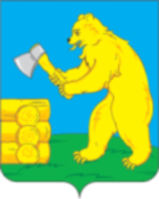  ТАТАРСТАН РЕСПУБЛИКАСЫбалтач МУНИЦИПАЛЬ РАЙОНы КЕЧЕ ЛЫЗИ авыл җирлеге советы  ТАТАРСТАН РЕСПУБЛИКАСЫбалтач МУНИЦИПАЛЬ РАЙОНы КЕЧЕ ЛЫЗИ авыл җирлеге советы ул. Центральная, д. 2, с. Малые Лызи, 422259   Центральная ур., 2 нчы йорт, Кече Лызи авылы., 422259   Центральная ур., 2 нчы йорт, Кече Лызи авылы., 422259Тел.: (84368) 2-71-59, факс: (84368) 2-71-59. E-mail: Mlz.Blt@tatar.ru, www.baltasi.tatarstan.ruТел.: (84368) 2-71-59, факс: (84368) 2-71-59. E-mail: Mlz.Blt@tatar.ru, www.baltasi.tatarstan.ruТел.: (84368) 2-71-59, факс: (84368) 2-71-59. E-mail: Mlz.Blt@tatar.ru, www.baltasi.tatarstan.ruТел.: (84368) 2-71-59, факс: (84368) 2-71-59. E-mail: Mlz.Blt@tatar.ru, www.baltasi.tatarstan.ruРЕШЕНИЕ«  22 » мая  2018 г.КАРАР№  165№Наименование показателяХарактеристикап/пНаименование показателяХарактеристика1Расположение территории сельского поселения в структуре муниципального района и Республики Татарстан1Расположение территории сельского поселения в структуре муниципального района и Республики Татарстан1Расположение территории сельского поселения в структуре муниципального района и Республики Татарстан2Общая площадь территории в границах5449,2  2сельского поселения, га.5449,2  3Перечень населенных пунктов, входящих всело Малые Лызи – административный центр, деревни Большие Лызи 1 часть, Верхняя Ушма, Нижняя Ушма и поселок Средняя Ушма3состав сельского поселениясело Малые Лызи – административный центр, деревни Большие Лызи 1 часть, Верхняя Ушма, Нижняя Ушма и поселок Средняя Ушма4Численность постоянного населения на 01.01.2018 г.Численность постоянного населения на 01.01.2018 г.4всего, чел.13185Плотность населения на 01.01.2018 г.,24,075чел./кв. км24,076Возрастная структура населения на 01.01.2018 г.Возрастная структура населения на 01.01.2018 г.6население моложе трудоспособного2746возраста, чел.2746население трудоспособного возраста7726(мужчины 16 – 59 лет, женщины 16 –772654 лет), чел.7726население старше трудоспособного2726возраста, чел.2727Прогноз численности постоянного населения на 2025 г.Прогноз численности постоянного населения на 2025 г.7всего, чел.13418Жилищный фонд сельского поселения на 01.01.2018 г.Жилищный фонд сельского поселения на 01.01.2018 г.8всего, тыс. кв. метров площади жилья24,59Уровень обеспеченности населения18,59жильем, кв. м/чел.18,510Природно-климатические условия на территории сельского поселенияПриродно-климатические условия на территории сельского поселения10климатический районII В10(согласно карте климатическогоII В10районирования для строительства)II В10степень сейсмической опасности610(баллов)610общая оценка природно-благоприятные10климатических условийблагоприятныеНаименование объектаМинимальноМаксимальноНаименование объектаМинимальнодопустимый уровень№Наименование объектадопустимый уровеньдопустимый уровень№Наименование объектадопустимый уровеньтерриториальнойп/пНаименование объектаобеспеченноститерриториальнойп/пНаименование объектаобеспеченностидоступности дляНаименование объектанаселениядоступности дляНаименование объектанаселениянаселения1Объекты системыне устанавливается1электроснабжения:100-процентнаяне устанавливается1электрическиеобеспеченностьне устанавливается1трансформаторныеэлектроэнергией жилых ине устанавливается1подстанции,общественных зданий;не устанавливается1распределительные пункты,100-процентнаяне устанавливается1электрические сети различныхосвещенность жилых улицне устанавливается1напряженийне устанавливается2Объекты системыне устанавливается2теплоснабжения, в том числе:не устанавливается2централизованного:не устанавливается2котельные, тепловые100-процентнаяне устанавливается2электростанции,100-процентнаяне устанавливается2электростанции,обеспеченность тепловойне устанавливается2тепловые сети;обеспеченность тепловойне устанавливается2тепловые сети;энергией жилых ине устанавливается2децентрализованного:энергией жилых ине устанавливается2децентрализованного:общественных зданийне устанавливается2автономные иобщественных зданийне устанавливается2индивидуальные котельные,не устанавливается2квартирные теплогенераторы,не устанавливается2тепловые сетине устанавливается3Объекты системыне устанавливается3централизованногоне устанавливается3газоснабжения:100-процентнаяне устанавливается3газораспределительные иобеспеченность газомне устанавливается3газонаполнительные станциижилых зданийне устанавливается3и пункты, газорегуляторныене устанавливается3пункты;не устанавливается3газораспределительные сетине устанавливается4Объекты системыне устанавливается4централизованного100-процентнаяне устанавливается4водоснабжения:100-процентнаяне устанавливается4водоснабжения:обеспеченность водойне устанавливается4источники водоснабжения,обеспеченность водойне устанавливается4источники водоснабжения,жилых и общественныхне устанавливается4водозаборные сооружения,жилых и общественныхне устанавливается4водозаборные сооружения,зданийне устанавливается4емкости для хранения воды,зданийне устанавливается4водопроводыне устанавливается5Объекты системы водоотведенияне устанавливается5*, в том числе:не устанавливается5централизованного:не устанавливается5очистные сооружения,не устанавливается5канализационные насосные100-процентнаяне устанавливается5станции, канализационные100-процентнаяне устанавливается5станции, канализационныеобеспеченность жилых ине устанавливается5трубопроводы;обеспеченность жилых ине устанавливается5трубопроводы;общественных зданийне устанавливается5децентрализованного:общественных зданийне устанавливается5локальные очистныене устанавливается5сооружения, сливныене устанавливается5станции, канализационныене устанавливается5трубопроводыне устанавливается№Наименование объектаМаксимально допустимый уровень№Наименование объектатерриториальной доступности дляп/пНаименование объектатерриториальной доступности дляп/пНаименование объектанаселения (метров)1Остановочные пункты в целом по населенному5001пункту500Таблица 4Таблица 4Таблица 4Таблица 4Таблица 4Наименование объектаМинимально допустимыйМинимально допустимыйМаксимально№Наименование объектауровень обеспеченностиуровень обеспеченностидопустимый уровень№Наименование объектанаселения (кв. м/чел.)населения (кв. м/чел.)территориальнойп/пНаименование объектанаселения (кв. м/чел.)населения (кв. м/чел.)территориальнойп/пНаименование объектадоступности дляНаименование объекта2015 год2025 годдоступности дляНаименование объекта2015 год2025 годнаселения1Жилые помещения в сельских23,126,4не устанавливается1населенных пунктах23,126,4не устанавливаетсяПримечание.Расчетные показатели на перспективу корректируются с учетом фактическогоРасчетные показатели на перспективу корректируются с учетом фактическогоРасчетные показатели на перспективу корректируются с учетом фактическогоРасчетные показатели на перспективу корректируются с учетом фактическогоРасчетные показатели на перспективу корректируются с учетом фактическогоминимального уровня обеспеченности общей площадью жилых помещений, достигнутой в 2025,минимального уровня обеспеченности общей площадью жилых помещений, достигнутой в 2025,минимального уровня обеспеченности общей площадью жилых помещений, достигнутой в 2025,минимального уровня обеспеченности общей площадью жилых помещений, достигнутой в 2025,минимального уровня обеспеченности общей площадью жилых помещений, достигнутой в 2025,2035 годах.2035 годах.2035 годах.2035 годах.2035 годах.1111111111№Наименование объектаНаименование объектаМинимально допустимыйМаксимально допустимый№Наименование объектаНаименование объектауровень обеспеченностиуровень территориальнойп/пНаименование объектаНаименование объектауровень обеспеченностиуровень территориальнойп/пНаименование объектаНаименование объектанаселениядоступности для населения1Клубные учрежденияне устанавливается1для населенных пунктовне устанавливается1с численностью населения:не устанавливается10,2 – 1 тыс. чел.300 местне устанавливается11 – 3 тыс. чел.300 – 230 местне устанавливается2Сельская библиотека для сельских населенных пунктов с численностью населения:Сельская библиотека для сельских населенных пунктов с численностью населения:Сельская библиотека для сельских населенных пунктов с численностью населения:21 – 3 тыс. чел.6 – 7,5 тыс. ед. хранения;5 – 6 мест на 1000 чел.не устанавливается23 – 5 тыс. чел.5 – 6 тыс. ед. хранения;4 – 5 мест на 1000 чел.не устанавливаетсяПримечание.1. Меньший расчетный показатель следует принимать для больших населенных пунктов.2. Для сельских населенных пунктов с численностью населения свыше 1,5 тысяч человек(районных центров и подцентров) при определении количества, состава и вместимости объектовследует дополнительно учитывать население, приезжающее из других населенных пунктов,расположенных в зоне 30-минутной пешеходной доступности.3. В соответствии с Постановлением Кабинета Министров Республики Татарстан № 42 от26.01.2009 г. уровень социальных гарантий обеспеченности населения услугами клубныхучреждений и библиотек до 2019 г. принимается на уровне существующей обеспеченности.№Наименование объектаМинимально допустимыйМаксимально допустимый№Наименование объектауровень обеспеченностиуровень территориальнойп/пНаименование объектауровень обеспеченностиуровень территориальнойп/пНаименование объектанаселениядоступности для населения1Спортивные залы350 кв. метров площади полане устанавливается1Спортивные залына 1000 чел.не устанавливается2Плоскостные спортивные1950 кв. метров на 1000 чел.не устанавливается2сооружения1950 кв. метров на 1000 чел.не устанавливается№Наименование объектаЕдиница измеренияМинимально допустимый№Наименование объектаЕдиница измеренияуровень обеспеченностип/пНаименование объектаЕдиница измеренияуровень обеспеченностип/пНаименование объектаЕдиница измерениянаселения1Отделение почтовой связиобъектов на11Отделение почтовой связисельское поселение1Наименование объектаМинимальноМаксимально№Наименование объектадопустимый уровеньдопустимый уровень№Наименование объектаобеспеченноститерриториальнойп/пНаименование объектаобеспеченноститерриториальнойп/пНаименование объектанаселениядоступности дляНаименование объекта(кв. метров/чел.)населения1Озелененные территории общего12не устанавливается1пользования в сельских населенных12не устанавливается1пунктах12не устанавливаетсяПримечание.Для населенных пунктов, расположенных в окружении лесов, в прибрежных зонахДля населенных пунктов, расположенных в окружении лесов, в прибрежных зонахДля населенных пунктов, расположенных в окружении лесов, в прибрежных зонахДля населенных пунктов, расположенных в окружении лесов, в прибрежных зонахкрупных рек и водоемов, площадь озелененных территорий общего пользования допускаетсякрупных рек и водоемов, площадь озелененных территорий общего пользования допускаетсякрупных рек и водоемов, площадь озелененных территорий общего пользования допускаетсякрупных рек и водоемов, площадь озелененных территорий общего пользования допускаетсяуменьшать, но не более чем на 20 %.уменьшать, но не более чем на 20 %.уменьшать, но не более чем на 20 %.уменьшать, но не более чем на 20 %.№Наименование объектаМинимально допустимыйМаксимально допустимый№Наименование объектауровень обеспеченностиуровень территориальнойп/пНаименование объектауровень обеспеченностиуровень территориальнойп/пНаименование объектанаселения (га/1 тыс. чел.)доступности для населения1Кладбище традиционного0,24не устанавливается1захоронения0,24не устанавливаетсяНаселенный пунктНаселенный пунктНаселенный пунктЧисленностьс плитами на природном газе (кВт/человека)с плитами на природном газе (кВт/человека)с плитами на природном газе (кВт/человека)населенияв целом пов том числе:в том числе:(тыс. чел.)в целом пов том числе:в том числе:(тыс. чел.)в целом поцентрмикрорайоны /кварталы(тыс. чел.)населенному пунктуцентрмикрорайоны /кварталынаселенному пунктуцентрзастройкименее 30,410,510,39Примечание.Под понятием центра населенного пункта следует понимать территорию со значительной концентрацией различных административных, культурных, учебных учреждений, предприятий торговли и общественного питания.В таблице не учтены нагрузки от мелкопромышленных предприятий. Для их учета следует применять следующие коэффициенты:для населенных пунктов с плитами на природном газе: 1,2 – 1,6.Большие значения необходимо принимать к территории центра населенного пункта.Примечание.Под понятием центра населенного пункта следует понимать территорию со значительной концентрацией различных административных, культурных, учебных учреждений, предприятий торговли и общественного питания.В таблице не учтены нагрузки от мелкопромышленных предприятий. Для их учета следует применять следующие коэффициенты:для населенных пунктов с плитами на природном газе: 1,2 – 1,6.Большие значения необходимо принимать к территории центра населенного пункта.Примечание.Под понятием центра населенного пункта следует понимать территорию со значительной концентрацией различных административных, культурных, учебных учреждений, предприятий торговли и общественного питания.В таблице не учтены нагрузки от мелкопромышленных предприятий. Для их учета следует применять следующие коэффициенты:для населенных пунктов с плитами на природном газе: 1,2 – 1,6.Большие значения необходимо принимать к территории центра населенного пункта.Примечание.Под понятием центра населенного пункта следует понимать территорию со значительной концентрацией различных административных, культурных, учебных учреждений, предприятий торговли и общественного питания.В таблице не учтены нагрузки от мелкопромышленных предприятий. Для их учета следует применять следующие коэффициенты:для населенных пунктов с плитами на природном газе: 1,2 – 1,6.Большие значения необходимо принимать к территории центра населенного пункта.№Тип жилой застройкиХарактеристики застройкиХарактеристики застройкип/пТип жилой застройкиХарактеристики застройкиХарактеристики застройки1Малоэтажная жилая застройкаиндивидуальная усадебная застройка высотой до 3индивидуальная усадебная застройка высотой до 31Малоэтажная жилая застройкаэтажей включительно;этажей включительно;1Малоэтажная жилая застройказастройка блокированными жилыми домамизастройка блокированными жилыми домами1Малоэтажная жилая застройкавысотой до 3 этажей включительно;высотой до 3 этажей включительно;1Малоэтажная жилая застройказастройка многоквартирными жилыми домамизастройка многоквартирными жилыми домами1Малоэтажная жилая застройкавысотой до 4 этажей включительновысотой до 4 этажей включительно2Среднеэтажная жилая застройказастройка многоквартирными жилыми домамизастройка многоквартирными жилыми домами2Среднеэтажная жилая застройкавысотой от 5 до 8этажей включительно3Многоэтажная жилая застройказастройка многоквартирными жилыми домамизастройка многоквартирными жилыми домами3Многоэтажная жилая застройкавысотой от 9 этажей и вышевысотой от 9 этажей и выше№ п/пНаименование объектаПлощадь участка1Отделение почтовой связи700 – 1200 кв. метров2Автоматическая телефонная станция0,25 га3Узловая автоматическая телефонная станция0,3 га4Концентратор40 – 100 кв. метров5Опорно-усилительная станция0,1 – 0,15 га6Блок-станция проводного вещания0,05 – 0,1 га7Звуковая трансформаторная подстанция50 – 70 кв. метров8Технический центр кабельного телевидения0,3 – 0,5 гаВиды бытовых отходовКоличество бытовых отходов на 1Количество бытовых отходов на 1Виды бытовых отходовчеловека в годчеловека в годВиды бытовых отходовкглитровТвердые:от жилых зданий, оборудованныхводопроводом, канализацией, центральным190 – 225900 – 1000отоплением и газом;от прочих жилых зданий300 – 4501100 – 2000Общее количество твердых бытовых отходов с280 – 3001400 – 1500учетом общественных зданий280 – 3001400 – 1500Жидкие из выгребов (при отсутствии–2000 – 3500канализации)–2000 – 3500Количество погребений в одномРазмеры участка захороненияРазмеры участка захороненияуровне на одном местеШирина, метровДлина, метров11,02,021,82,032,62,043,6 / 1,82,0 / 4,052,64,062,64,0